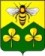 АДМИНИСТРАЦИЯСАНДОВСКОГО МУНИЦИПАЛЬНОГО ОКРУГАТверской областиПОСТАНОВЛЕНИЕ  22.03.2021                                         п. Сандово                                               № 115 Об утверждении положения о предоставлении гражданами, претендующими на замещение должностей муниципальной службы Сандовского муниципального округа, и муниципальными служащими Сандовского муниципального округа сведений о доходах, расходах, об имуществе и обязательствах имущественного характера, а также сведений о доходах, расходах, об имуществе и обязательствах имущественного характерасвоих супруги (супруга) и несовершеннолетних детейВ соответствии с Федеральным законом от 25.12.2008 N 273-ФЗ "О противодействии коррупции", Федеральным законом от 02.03.2007 N 25-ФЗ "О муниципальной службе в Российской Федерации", Указом Президента Российской Федерации от 18.05.2009 N 559 "О представлении гражданами, претендующими на замещение должностей федеральной государственной службы, и федеральными государственными служащими сведений о доходах, об имуществе и обязательствах имущественного характера", Указом Президента РФ от 23.06.2014 N 460 "Об утверждении формы справки о доходах, расходах, об имуществе и обязательствах имущественного характера и внесении изменений в некоторые акты Президента Российской Федерации", Законом Тверской  области от 09.11.2007 N121-ЗО "О регулировании отдельных вопросов муниципальной службы в Тверской области»", Администрация Сандовского муниципального округаПОСТАНОВЛЯЕТ:	1. Утвердить Положение о предоставлении гражданами, претендующими на замещение должностей муниципальной службы Сандовского муниципального округа и муниципальными служащими Сандовского муниципального округа сведений о доходах, расходах, об имуществе и обязательствах имущественного характера, а также сведений о доходах, расходах, об имуществе и обязательствах имущественного характера своих супруги (супруга) и несовершеннолетних детей (приложение).2. Считать утратившими силу постановления администрации Сандовского района:	- от 29.12.2017 №280 «Об утверждении положения о предоставлении гражданами, претендующими на замещение должностей муниципальной службы Сандовского района, и муниципальными служащими Сандовского района сведений о доходах, расходах, об имуществе и обязательствах имущественного характера»;	- от 05.03.2019 №49 «О внесении изменений в постановление администрации Сандовского района от 29.12.2017 №280 «Об утверждении положения о предоставлении гражданами, претендующими на замещение должностей муниципальной службы Сандовского района, и муниципальными служащими Сандовского района сведений о доходах, расходах, об имуществе и обязательствах имущественного характера».	3. Настоящее постановление вступает в силу со дня его подписания и подлежит размещению  на официальном сайте  Сандовского муниципального округа в информационно-телекоммуникационной  сети «Интернет» в разделе «Противодействие коррупции».Глава Сандовского муниципального округа                                                   О.Н.ГрязновПриложение к постановлению Администрации Сандовского муниципального округа от 22.03.2021 № 115Положение о предоставлении гражданами, претендующими на замещение должностей муниципальной службы Сандовского муниципального округа, и муниципальными служащими Сандовского муниципального округа сведений о доходах, расходах, об имуществе и обязательствах имущественного характера, а также сведений о доходах, расходах, об имуществе и обязательствах имущественного характера своих супруги (супруга) и несовершеннолетних детей1. Настоящее Положение определяет:- порядок представления гражданами, претендующими на замещение должностей муниципальной службы Сандовского муниципального округа (далее так же - должности муниципальной службы) и муниципальными служащими Администрации Сандовского муниципального округа (далее  так же - муниципальные служащие) сведений о полученных ими доходах, об имуществе, принадлежащем им на праве собственности, и об их обязательствах имущественного характера, а также сведений о доходах супруги (супруга) и несовершеннолетних детей, об имуществе, принадлежащим им на праве собственности, и об их обязательствах имущественного характера (далее так же - сведения о доходах, об имуществе и обязательствах имущественного характера);-  порядок предоставления муниципальными служащими сведения о своих расходах, а также о расходах своих супруги (супруга) и несовершеннолетних детей по каждой сделке по приобретению земельного участка, другого объекта недвижимости, транспортного средства, ценных бумаг, акций (долей участия, паев в уставных (складочных) капиталах организаций), цифровых финансовых активов, цифровой валюты, совершенной им, его супругой (супругом) и (или) несовершеннолетними детьми в течение календарного года, предшествующего году представления сведений (далее - отчетный период), если общая сумма таких сделок превышает общий доход данного лица и его супруги (супруга) за три последних года, предшествующих отчетному периоду, и об источниках получения средств, за счет которых совершены эти сделки. 2.Сведения о доходах, об имуществе и обязательствах имущественного характера представляются:- гражданином, претендующим на замещение должности муниципальной службы, предусмотренной Перечнем должностей муниципальной службы Администрации Сандовского муниципального округа, при назначении на которые граждане обязаны представлять сведения о доходах, расходах, об имуществе и обязательствах имущественного характера и сведения о доходах, об имуществе и обязательствах имущественного характера своих, супруги (супруга) и несовершеннолетних детей, а также при замещении которых муниципальные служащие обязаны ежегодно представлять сведения о своих доходах, расходах, об имуществе и обязательствах имущественного характера и сведения о доходах, расходах, об имуществе и обязательствах имущественного характера своих супруги (супруга) и несовершеннолетних детей (далее - Перечень должностей), утвержденным постановлением Администрации Сандовского муниципального округа от__.03.2021 № ;- муниципальным служащим, замещающим по состоянию на 31 декабря отчетного года должность муниципальной службы, предусмотренную соответствующим Перечнем должностей;- муниципальным служащим, замещающим должность муниципальной службы, не указанную в соответствующем Перечне должностей, и претендующим на замещение должности муниципальной службы, предусмотренной соответствующим Перечнем должностей (далее - кандидат на должность, предусмотренную соответствующим Перечнем должностей);3. Сведения о доходах, об имуществе и обязательствах имущественного характера представляются по форме справки, утвержденной Указом Президентом Российской Федерации от 23.06.2014 №460 «Об утверждении формы справки о доходах, расходах, об имуществе и обязательствах имущественного характера и внесении изменений в некоторые акты Президента Российской Федерации», заполненной с использованием специального программного обеспечения "Справки БК", размещенного на официальном сайте Президента Российской Федерации, ссылка на который также размещается на официальном сайте федеральной государственной информационной системы в области государственной службы в информационно-телекоммуникационной сети Интернет:а) гражданами - при назначении на должности муниципальной службы, предусмотренными Перечнем должностей;б) муниципальными служащими, замещающими по состоянию на 31 декабря отчетного года должности муниципальной службы, предусмотренные соответствующим Перечнем должностей, - ежегодно, не позднее 30 апреля года, следующего за отчетным;в) кандидатами на должности, предусмотренные соответствующим Перечнем должностей, - при назначении на должности муниципальной службы.4. Гражданин при назначении на должность муниципальной службы, включенную в Перечень должностей, представляет:а) сведения о своих доходах, полученных от всех источников (включая доходы по прежнему месту работы или месту замещения выборной должности, пенсии, пособия, иные выплаты) за календарный год, предшествующий году подачи документов для замещения должности муниципальной службы, а также сведения об имуществе, принадлежащем ему на праве собственности, и о своих обязательствах имущественного характера по состоянию на первое число месяца, предшествующего месяцу подачи документов для замещения должности муниципальной службы (на отчетную дату);б) сведения о доходах супруги (супруга) и несовершеннолетних детей, полученных от всех источников (включая заработную плату, пенсии, пособия, иные выплаты) за календарный год, предшествующий году подачи гражданином документов для замещения должности муниципальной службы, а также сведения об имуществе, принадлежащем им на праве собственности, и об их обязательствах имущественного характера по состоянию на первое число месяца, предшествующего месяцу подачи гражданином документов для замещения должности муниципальной службы (на отчетную дату).5. Муниципальный служащий, замещающий должность муниципальной службы, предусмотренную соответствующим Перечнем должностей, представляет:а) сведения о своих доходах, полученных за отчетный период (с 1 января по 31 декабря) от всех источников (включая денежное содержание, пенсии, пособия, иные выплаты), сведения о расходах, а также сведения об имуществе, принадлежащем ему на праве собственности, и о своих обязательствах имущественного характера по состоянию на конец отчетного периода;б) сведения о доходах своих супруги (супруга) и несовершеннолетних детей, полученных за отчетный период (с 1 января по 31 декабря) от всех источников (включая заработную плату, пенсии, пособия, иные выплаты), а также сведения об имуществе, принадлежащем им на праве собственности, и об их обязательствах имущественного характера по состоянию на конец отчетного периода.6. Кандидат на должность, предусмотренную соответствующим Перечнем должностей, представляет сведения о доходах, об имуществе и обязательствах имущественного характера в соответствии с п.п. «а» и «б» п. 4 настоящего Положения.7. Муниципальный служащий, замещающий должность муниципальной службы, включенную в соответствующий Перечень, обязан ежегодно в порядке, в сроки и по форме, которые установлены для представления сведений о доходах, об имуществе и обязательствах имущественного характера, представлять сведения о своих расходах, а также о расходах своих супруги (супруга) и несовершеннолетних детей по каждой сделке по приобретению земельного участка, другого объекта недвижимости, транспортного средства, ценных бумаг, акций (долей участия, паев в уставных (складочных) капиталах организаций), цифровых финансовых активов, цифровой валюты, совершенной им, его супругой (супругом) и (или) несовершеннолетними детьми в течение календарного года, предшествующего году представления сведений (далее - отчетный период), если общая сумма таких сделок превышает общий доход данного лица и его супруги (супруга) за три последних года, предшествующих отчетному периоду, и об источниках получения средств, за счет которых совершены эти сделки.8. Сведения о доходах, расходах, об имуществе и обязательствах имущественного характера представляются в юридический отдел Администрации Сандовского муниципального округа, (далее – юридический отдел).Прием указанных сведений осуществляется заведующим юридическим отделом, уполномоченным соответствующим руководителем в установленном порядке.9. В случае если лица, указанные в пункте 1 настоящего Положения, обнаружили, что в представленных ими в юридический отдел сведениях о доходах, об имуществе и обязательствах имущественного характера не отражены или не полностью отражены какие-либо сведения либо имеются ошибки, они вправе представить уточненные сведения не позднее одного месяца со дня представления сведений в соответствии с пунктом 3 настоящего Положения.10. В случае непредставления муниципальным служащим, замещающим должность муниципальной службы, включенную в соответствующий Перечень должностей, сведений о доходах, расходах, об имуществе и обязательствах имущественного характера супруги (супруга) и несовершеннолетних детей, данный факт подлежит рассмотрению соответствующей комиссией по соблюдению требований к служебному поведению муниципальных служащих и урегулированию конфликта интересов.11. Проверка достоверности и полноты сведений о доходах, об имуществе и обязательствах имущественного характера, представленных в соответствии с настоящим Положением гражданином либо муниципальным служащим, осуществляется в соответствии с законодательством Российской Федерации, законодательством Тверской области, нормативно-правовыми актами Сандовского муниципального округа.12. Контроль за соответствием расходов муниципального служащего, замещающего должность муниципальной службы, включенную в соответствующий перечень должностей, (далее - контроль за расходами) осуществляется в порядке, предусмотренном Федеральным законом от 25.12.2008 N 273-ФЗ "О противодействии коррупции" и Федеральным законом от 03.12.2012 N 230-ФЗ "О контроле за соответствием расходов лиц, замещающих государственные должности, и иных лиц их доходам", нормативными правовыми актами Президента Российской Федерации, законами и иными нормативными правовыми актами Тверской области, муниципальными правовыми актами.13. Сведения о доходах, расходах, об имуществе и обязательствах имущественного характера, представляемые в соответствии с настоящим Положением гражданином, муниципальным служащим, кандидатом на должность, предусмотренную соответствующим Перечнем должностей являются сведениями конфиденциального характера, если федеральным законом они не отнесены к сведениям, составляющим государственную тайну. Муниципальные служащие, в должностные обязанности которых входит работа со сведениями о доходах, расходах, об имуществе и обязательствах имущественного характера, виновные в их разглашении или использовании в целях, не предусмотренных законодательством Российской Федерации, несут ответственность в соответствии с законодательством Российской Федерации.14. Сведения о доходах, расходах, об имуществе и обязательствах имущественного характера, представляемые лицами, замещающими должности, указанные в пункте 1 настоящего Положения, размещаются на официальном сайте Сандовского муниципального округа и предоставляются для опубликования средствам массовой информации в порядке, определяемом нормативным правовым актом органа местного самоуправления, с соблюдением установленных законодательством Российской Федерации требований о защите персональных данных.15. Справки о доходах, расходах, об имуществе и обязательствах имущественного характера, представленные в соответствии с настоящим Положением, заведующим юридическим отделом вкладываются в личное дело муниципального служащего.16. В случае,  если гражданин или кандидат на должность, предусмотренную соответствующим Перечнем должностей, представившие в юридический отдел справки о своих доходах, расходах, об имуществе и обязательствах имущественного характера, а также о доходах, об имуществе и обязательствах имущественного характера своих супруги (супруга) и несовершеннолетних детей, не были назначены на должность муниципальной службы, указанную в соответствующем Перечне должностей, эти справки возвращаются им по их письменному заявлению вместе с другими документами.17. В случае непредставления или представления заведомо ложных сведений о своих доходах, расходах, об имуществе и обязательствах имущественного характера гражданин не может быть назначен на должность муниципальной службы, а муниципальный служащий освобождается от должности муниципальной службы или подвергается иным видам дисциплинарной ответственности в соответствии с законодательством Российской Федерации, Тверской области  и муниципальными правовыми актами Сандовского муниципального округа.Управляющий делами Администрации Сандовского муниципального округа                                                            Г.И.Горохова